Учитель: Фролова И.К.Предмет: географияКласс: 9Тема: «Географическое положение Ярославской области».Есть два разряда путешествий:Один – пускаться с места вдаль.Другой – сидет себена месте,Листать обратно календарь.На этот раз резон особыйИх сочетать позволит мне.А.Твардовский «За далью - даль».Скачано с www.znanio.ruФизико-географическое положение Ярославской областиЗадачи урока:Показать место Ярославской области на территории России, её основные ориентиры;Сравнить территорию области с малыми государствами мира;Выяснить расстояние от нашей области до северного и южного полюсов, экватора, 0 меридиана.Оборудование: Политическая карта мира, Физическая карта РФ, карта полушарийСправочники, энциклопедииЗанимательная география Ярославской областиАльбомы и карандашиЮ.К.Ефремов «Природа моей страны»Территория Ярослаской области. 36,4 тыс. км2.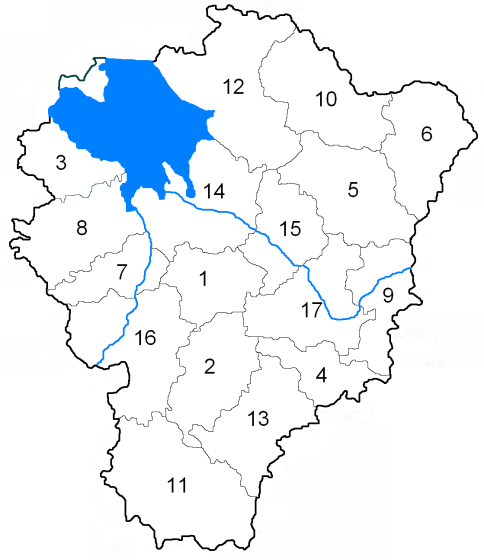 Что напоминает по форме территория Ярославской области? Сердце.Всё познаётся в сравнении.Ярославская область меньше областей, расположенных рядом:Вологодской – 145,7 тыс. км2Тверской – 84,1 тыс. км2Костромской – 60, 1 тыс. км2Московской – 47, 0 тыс. км2Но больше:Владимирской – 29,0 тыс. км2Ивановской – 23,9 тыс. км2В пределах Европы она выглядит по-европейски, уступая Нидерландам – 41 тыс. км2Швейцарии – 41 тыс. км2 Дании – 43 тыс. км2Эстонии – 45 тыс. км2Молдове – 33,7 тыс. км2Но больше:Бельгии – 31 тыс. км2Албании – 29 тыс. км2Армении – 29,8 тыс. км2Македонии – 26 тыс. км2Словении – 20 тыс. км2Площадь в тыс. км2 (в размерах малых городов мира)Ярославская область 36,3Кувейт 20Содружество Багамских островов 14,0Ливан 10Кипр 9Бруней 6Тринидад и Табаго 5Острова Зелёного мыса 4Западное Самоа 3Люксембург 2,6О. МаврикийСан-Томе и Принсипи 1Доминика 0,8Бахрейн 0,6Барбарос 0,4Территория нашей области не так уж и мала, если на её территории могут свободно разместиться даже целые государства. На площади озера Неро может разместиться 28 Монако (площадь Монако 1,8).Наш географический адрес на карте планеты.Как отыскать нашу область на земном шаре?Оказывается, это несложно, если знат её точный географический адрес – географическую широту и долготу.Северная точка 58 55/ сшЮжная точка 56 33/ сшЗападная 37 20/ вдВосточная 41 15/ вдКоординаты географического центра нашей области 57/ сш и 39 18/ вд; расположена в 7 км. к югу от посёлка Варегово.До северного полюса нам всего 90 - 58 55/ =31 5/  3550 км.До экватора - 56 59/ 6450 км.А от Южного полюса нас отделяет 146-149 9990+6450= 16440 км.А теперь найдите географический арес своего населённого пункта.Углич 57 сш 38 вдЯрославль 57 35/ сш 39 52/ вдНайдите в Южном полушарии точку, имеющую те же координаты. Долгота не изменилась, а вот широта стала южной. Холодно на этом юге. А теперь давайте отправимся по этой широте в западное полушарие на Ярославский меридиан. 180 - 39 = 140 10/ зд – находится в заливе Аляска.Координаты антиподальной точки Ярославля 57 35/ юш и 140 10/ зд находятся на Южно-Тихоокеанском поднятии в глубинах Тихого океана примерно в 2000 км от Антарктиды.Как отыскать нашу область на карте России?Находим 3 основных ориентира:- Москва- Рыбинское водохранилище- река ВолгаРасположена в центральной России к северо-востоку от Москвы. Область пронизывает Волга: входит в область на юго-западе, течёт на северо-восток, образуя Рыбинское водохранилище и выходит из него в напралении на юго-восток, потом у Ярославля поворачивает на восток.Располагается ближе к Балтийскому морю – 625 км, до Белого моря – 800 км, до Чёрного и Азовского – 1100 км, до Персидского залива – 3500 км, до Охотского моря – 5700 км.С Белым морем область связывает р.Волга, Рыбинское водохранилище, Волго-Балтийский канал, Онежское озеро, Беломоро-Балтийский канал.С Балтийским морем – р. Волга, Рыбинское водохранилище, Волго-Балтийский канал, Онежское озеро, р.Свирь, Ладожское озеро, р.Нева.С Каспийским морем – р.Волга.С Азовским, Чёрным – р. Волга, Волго-Донской канал, Цимлянское водохранилище, р.Дон.Ежедневные «кругосветки» или путешествия, сидя на местеВокруг света по «Ярославской» параллели.Длина Ярославской параллели – 21500 км. Пешком потребуется 179 суток или почти 6 месяцев, на велосипеде – 89,5 суток или 3 месяца, на автомобиле – 17,9 суток или 0,5 месяца, самолётом – 26 часов и более суток.Какие важные объекты вы встретите на Ярославской параллеле?Р. Вятка, р.Кама, Уральские горы, Западно-Сибирская равнина, р.Иртыш, р.Обь, р.Енисей, Среднесибирское плоскогорье, р.Лена, Алданское нагорье, хребет Джугжур, Охотское море, Камчатка, Командорские острова, Берингово море, залив Аляска, полуостров Аляска, Канада, Северная Атлантика, Британские острова, Балтика, Восточно-Европейская равнина.Вокруг света по «Ярославскому» меридиану.Северный Ледовитый океан, Баренцево море, Белое море, Двинская губа, р.Волга, Окско-Донская равнина, Среднерусская возвышенность, р.Дон, Прикубанская низменность, Большой Кавказ, Чёрное море, р.Евфрат, Сирийская пустыня, пустыня Большой Нефуд, Красное море, Эфиопское нагорье, Мозамбикский пролив, Индийский океан, Земля Королевы Мод, Полярное плато.